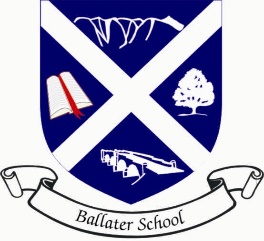 Ballater SchoolWeekly  Update Friday 10th SeptemberWe have seen quite high pupil absence rates this week, but I am pleased to say we have not had any positive Covid cases linked with pupils who have been in school this week.Thank you for continued vigilance in keeping pupils at home if they are unwell with any form of illness.PhotographsWe are looking forward to having the pupil photographs taken on Thursday next week.Please ensure you have returned the consent form to allow us to plan the session- Monday at the very latest please. Annual Hands Up Survey Next week is the national census week across all school in Scotland to measure how pupils travel to school.We will ask all pupils on Wednesday how they arrived at school that day and send the information into both Aberdeenshire Council and then Scottish Government.We aim to try to reduce the number of car journeys that are made to and from school each day especially for those pupils who live within the village.Holiday PatternWe have had a few enquiries about when the October holidays are this year. Term 1 finishes on Friday 15th October and Term 2 starts on Monday 1st November.Holiday dates for the whole session were issued in June and can be viewed on our school website on:https://ballater.aberdeenshire.sch.uk/As always, we wish you a great weekend.The Ballater School and Nursery Team